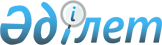 О внесении изменений в решение Кармакшинского районного маслихата Кызылординской области "О бюджете сельского округа Дауылколь на 2021-2023 годы" от 28 декабря 2020 года № 413
					
			С истёкшим сроком
			
			
		
					Решение Кармакшинского районного маслихата Кызылординской области от 10 августа 2021 года № 70. Прекращено действие в связи с истечением срока
      Кармакшинский районный маслихат Кызылординской области РЕШИЛ:
      1. Внести в решение Кармакшинского районного маслихата Кызылординской области "О бюджете сельского округа Дауылколь на 2021-2023 годы" от 28 декабря 2020 года № 413 (зарегистрировано в Реестре государственной регистрации нормативных правовых актов под № 8003) следующие изменения:
      пункт 1 изложить в новой редакции:
      "1. Утвердить бюджет сельского округа Дауылколь на 2021-2023 годы согласно приложениям 1, 2 и 3, в том числе на 2021 год в следующих объемах:
      1) доходы – 51 522 тысяч тенге, в том числе:
      налоговые поступления – 3 229 тысяч тенге;
      неналоговые поступления – 0;
      поступления от продажи основного капитала – 0;
      поступления трансфертов – 48 293 тысяч тенге;
      2) затраты – 52 084,4 тысяч тенге;
      3) чистое бюджетное кредитование – 0;
      бюджетные кредиты - 0;
      погашение бюджетных кредитов - 0;
      4) сальдо по операциям с финансовыми активами – 0;
      приобретение финансовых активов - 0;
      поступления от продажи финансовых активов государства - 0;
      5) дефицит (профицит) бюджета – -562,4 тысяч тенге;
      6) финансирование дефицита (использование профицита) бюджета – 562,4 тысяч тенге;
      поступление займов - 0;
      погашение займов - 0;
      используемые остатки бюджетных средств – 562,4 тысяч тенге.".
      Приложение 1 к указанному решению изложить в новой редакции согласно приложению к настоящему решению.
      2. Настоящее решение вводится в действие с 1 января 2021 года. Бюджет сельского округа Дауылколь на 2021 год
					© 2012. РГП на ПХВ «Институт законодательства и правовой информации Республики Казахстан» Министерства юстиции Республики Казахстан
				
      Секретарь Кармакшинского районного маслихата 

Ә. Қошалақов
Приложение к решениюКармакшинского районного маслихатаот "10" августа 2021 года №70Приложение 1 к решениюКармакшинского районного маслихатаот "28" декабря 2020 года №413
Категория
Категория
Категория
Категория
Категория
Сумма, тысяч тенге
Класс
Класс
Класс
Класс
Сумма, тысяч тенге
Подкласс
Подкласс
Подкласс
Сумма, тысяч тенге
Наименование
Наименование
Сумма, тысяч тенге
1. Доходы
1. Доходы
51522
1
Налоговые поступления
Налоговые поступления
3229
04
Hалоги на собственность
Hалоги на собственность
3229
1
Hалоги на имущество
Hалоги на имущество
12
3
Земельный налог
Земельный налог
425
4
Hалог на транспортные средства
Hалог на транспортные средства
2792
2
Неналоговые поступления
Неналоговые поступления
0
3
Поступления от продажи основного капитала
Поступления от продажи основного капитала
0
4
Поступления трансфертов 
Поступления трансфертов 
48293
02
Трансферты из вышестоящих органов государственного управления
Трансферты из вышестоящих органов государственного управления
48293
3
Трансферты из районного (города областного значения) бюджета
Трансферты из районного (города областного значения) бюджета
48293
Функциональная группа 
Функциональная группа 
Функциональная группа 
Функциональная группа 
Функциональная группа 
Сумма, тысяч тенге
Функциональная подгруппа
Функциональная подгруппа
Функциональная подгруппа
Функциональная подгруппа
Сумма, тысяч тенге
Администратор бюджетных программ
Администратор бюджетных программ
Администратор бюджетных программ
Сумма, тысяч тенге
Программа
Программа
Сумма, тысяч тенге
Наименование
Сумма, тысяч тенге
2. Затраты
52084,4
01
Государственные услуги общего характера
25578
1
Представительные, исполнительные и другие органы, выполняющие общие функции государственного управления
25578
124
Аппарат акима города районного значения, села, поселка, сельского округа
25578
001
Услуги по обеспечению деятельности акима города районного значения, села, поселка, сельского округа
25578
022
Капитальные затраты государственного органа
600
07
Жилищно-коммунальное хозяйство
2312,2
3
Благоустройство населенных пунктов
2312,2
124
Аппарат акима города районного значения, села, поселка, сельского округа
2312,2
008
Освещение улиц в населенных пунктах
1283
011
Благоустройство и озеленение населенных пунктов
1029,2
08
Культура, спорт, туризм и информационное пространство
24194
1
Деятельность в области культуры
24194
124
Аппарат акима города районного значения, села, поселка, сельского округа
24194
006
Поддержка культурно-досуговой работы на местном уровне
24194
15
Трансферты
0,2
1
Трансферты
0,2
124
Аппарат акима города районного значения, села, поселка, сельского округа
0,2
048
Возврат неиспользованных (недоиспользованных) целевых трансфертов
0,2
3.Чистое бюджетное кредитование
0
4. Сальдо по операциям с финансовыми активами
0
5. Дефицит (профицит) бюджета
-562,4
6. Финансирование дефицита (использование профицита) бюджета
562,4
 7
Поступления займов
0
16
Погашение займов
0
8
Используемые остатки бюджетных средств
562,4
01
Остатки бюджетных средств
562,4
1
Свободные остатки бюджетных средств
562,4